Н А К А ЗВід  12.04.2019    № 85Про підсумки ІІІ районного конкурсу«Майбутнє країни – в долонях дитини»На виконання наказу Управління освіти адміністрації  Основ’янського району Харківської міської ради від 25.02.2019 № 55  «Про проведення ІІІ районного конкурсу «Майбутнє країни – в долонях дитини» оргкомітетом проведено районний етап конкурсу в номінаціях:- «Конкурс читців»;- «Конкурс фотографій»;          - «Конкурс проектів».Відповідно до Умов проведення районного конкурсу «Майбутнє країни – в долонях дитини» та на підставі рішення журі конкурсу НАКАЗУЮ:Визнати переможцями конкурсу в номінації «Конкурс читців» і нагородити: 1.1. Дипломом І ступеня Павленко Ліну, ученицю 4-А класу Харківської загальноосвітньої школи І-ІІІ ступенів № 7 Харківської міської ради Харківської області.1.2. Дипломами ІІ ступеня:  - Овчарова Ярослава та Овчарову Олександру, учнів 4-В класу Харківської загальноосвітньої школи І-ІІІ ступенів № 35 Харківської міської ради Харківської області;Черевань Вероніку, ученицю 4-В класу Харківської гімназії № 34 Харківської міської ради Харківської області.1.3. Дипломами ІІІ ступеня: Хохлову Анастасію, ученицю 4-Д класу Харківської загальноосвітньої школи І-ІІІ ступенів № 53 Харківської міської ради Харківської області;Дирду Олександра, учня 4-Б класу Харківської загальноосвітньої школи І-ІІІ ступенів № 48 Харківської міської ради Харківської області;Балабко Анастасію, ученицю 4-Б класу Харківської загальноосвітньої школи І-ІІІ ступенів № 10 Харківської міської ради Харківської області;Визнати лауреатом конкурсу в номінації «Конкурс читців» і нагородити Воронцова Олексія, учня 3-Б класу Харківської загальноосвітньої школи І-ІІІ ступенів № 41 Харківської міської ради Харківської області.3. Визнати переможцями конкурсу в номінації «Конкурс фотографій» і нагородити:3.1. Дипломом І ступеня Лугову Евангеліну, ученицю 3-Б класу Харківської загальноосвітньої школи І-ІІІ ступенів № 35 Харківської міської ради Харківської області.3.2. Дипломом ІІ ступеня Швечкову Аріну, ученицю 4-В класу Харківської гімназії № 34 Харківської міської ради Харківської області.3.3. Дипломами ІІІ ступеня: Мізяка Данилу, учня 3-А класу Харківської загальноосвітньої школи І-ІІІ ступенів № 10 Харківської міської ради Харківської області;- Цициашвілі Нору, ученицю 3-А класу Харківської загальноосвітньої школи І-ІІІ ступенів № 7 Харківської міської ради Харківської області.4. Визнати лауреатом конкурсу в номінації «Конкурс фотографій» і нагородити Нестеренка Романа, учня 4-Б класу Харківської спеціалізованої школи І-ІІІ ступенів № 66 Харківської міської ради Харківської області.5. Визнати переможцями конкурсу в номінації «Конкурс проектів» і нагородити: 5.1. Дипломом І ступеня Куліка Єгора, учня 4-В класу Харківської гімназії № 12 Харківської міської ради Харківської області.5.2. Дипломами ІІ ступеня: - Рижкову Карину, ученицю 3-А класу Харківської гімназії № 12 Харківської міської ради Харківської області;Щирого Дмитра, учня 4-В класу Харківської гімназії № 34 Харківської міської ради Харківської області;5.3. Дипломами ІІІ ступеня: Звєкова Артема, учня 4-Д класу Харківської загальноосвітньої школи І-ІІІ ступенів № 53 Харківської міської ради Харківської області;Жогу Софію, ученицю  3-Б класу Харківської загальноосвітньої школи І-ІІІ ступенів № 10 Харківської міської ради Харківської області;5.4. Визнати лауреатами конкурсу в номінації «Конкурс проектів»  - Єгорову Кароліну, ученицю  3-В класу Харківської загальноосвітньої школи І-ІІІ ступенів № 35 Харківської міської ради Харківської області;Липу Мирославу, ученицю 3-А класу Харківської загальноосвітньої школи І-ІІІ ступенів № 41 Харківської міської ради Харківської області;6. Керівникам закладів загальної середньої освіти проаналізувати результати участі учнів у III районному конкурсі «Майбутнє країни-в долонях дитини».До 16.04.20197. Завідувачу ЛКТО Остапчук С.П. розмістити цей наказ на сайті Управління освіти адміністрації Основ’янського району Харківської міської ради.До 16.04.20198. Контроль за виконанням цього наказу залишаю за собою.Начальник Управління освіти                                             О.С. НИЖНИКЗ наказом ознайомлені:Прохоренко О.В.Надточій О.І.Лашина Н.В.         Остапчук С.П.Толоконнікова, 725 27 92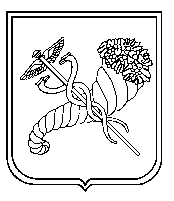 